Clinical Risk Assessment and Management PlanDo not delete any rows - mark as “not applicable” if there are genuinely no risks / actions identifiable in that area.For GMO studies also complete a GM Risk Assessment for activities Involving Gene Therapy and Genetically Modified Micro-organismsThere is no limit on text length for the following sectionsRisk MatrixOverall RISK SCORE: LOW (L score 1-3), MODERATE (M score 4-6), HIGH (H score 8-12) and EXTREME (E score 15-25)This score is based on “NPSA A risk matrix for risk managers Jan 2008”.Phase 1 Studies ONLY: Risk Stratification Matrix and Contingency PlansThe Risk Matrix has been developed as a tool to risk assess a Phase I classified study and allow pragmatic and risk-adapted approach to manage hazards associated with the trial. The risk outcome is a combination of the score from the status of the intervention and the trial design, and additional factors (i.e. study team experience) including the score from the risk assessment above.  It is the responsibility of the PI to make these assessment, and where necessary, peer reviewed to ensure the outcome is a reflection of the study conducted at their site.For studies with a Low or Medium risk outcome, the corresponding pre-set contingency plan will be used. For studies with a high risk, addition risk assessment will be required to identify the risk and the mitigation plan. The patient risks should be balanced against the level of risk that a trial subject would be exposed to outside the trial as follows:Type A = no higher than the risk of standard medical careType B = somewhat higher than the risk of standard medical careType C = markedly higher than the risk of standard medical careGuidance Notes for CRAMPWhen completing the form please avoid copy and pasting from the protocol.These notes are to act as a guide to help improve completion and consistency. It is impossible to identify every possible risk, the aim of the CRAMP is to identify the most likely to occur and highest risks applicable to the particular research project. Below are some areas to consider. This is not intended to be definitive. IMP Details: Pre clinical toxicology data – did it identify any particular concerns? Any downstream cascade affects from the molecule? Is this a novel compound or has this been used and developed before in previous trials?IMP Dosing: Is there a clear process and reason for dose selection based on pre-clinical or subject safety data? IDMC and/or steering group over seeing dose escalation decisions. Is the drug administered IV or aerosol? Will there be a staged dosing to allow for identification of any untoward reaction? The number & skill of staff required should there be a reaction.Pharmacy: Temperature storage monitoring? Reconstitution process is this simple? Aseptic preparation required? Dose the dose need to be calculated before admin or simple dosing instructions?Safety General: Any specific safety reporting processes – is there a medical monitor? If blinded – who, where and how accessible are the un-blinding codes? Are un-blinding procedures tested?Study Team: Any experience working in early phase? Experience of being a Principal Investigator? Number of studies conducted. Have received training on the protocol? Have received training on ICRF SOP’s or study specific procedures?CRF Facilities: Is there a need for a specific room/nurse etc which could prevent bookings if not available? Any equipment that if broken could delay procedure? Participants: How will past medical history be confirmed – from GP? Could participants have been part or are part of another clinical trial? Is this a particular high risk group with respect to mobility, capacity, vulnerability, cross infection?Adverse Reactions/ Invasive Procedures: Anaphylaxis will be the most common and obvious, but are there any specific areas of caution from previous safety data or pre-clinical data such as liver, kidney or cardiac reactions? Venepuncture, cannulation are the most common – are there any study specific procedures like central line insertion?Risk Mitigation: Risks will vary across each project and it is impossible to remove risk entirely. Mitigations can take the form of adhering to SOPs  for procedures, to detailing specific staffing requirements or training that will be undertaken before carrying out particular study procedure. The score quoted shoud assume the mitigations have been implemented and so will probably be lower than worst case scenario.Study Acronym / Short TitleR&D NumberProtocol VersionDateIB / SPC Version & DateCRAMP version number(1) IMP, Device, Schedule:	This section to be completed in all cases.Be brief: Provide only enough background to set the risks and mitigations in context. Do not exceed one page for this section or CRAMP will be returned for shortening(1) IMP, Device, Schedule:	This section to be completed in all cases.Be brief: Provide only enough background to set the risks and mitigations in context. Do not exceed one page for this section or CRAMP will be returned for shortening(a) Briefly describe pre-clinical, clinical data, class/type-related risks, novelty, etc.(b) Justify starting dose / treatment selection(c) Describe drug /device administration: route and rate, any special issues, etc.(d) Describe & justify intervals between subjects / cohorts / repeat doses(2) Pharmacovigilance(2) Pharmacovigilance(2) Pharmacovigilance(2) Pharmacovigilance(2) Pharmacovigilance(2) Pharmacovigilance(2) Pharmacovigilance(2) Pharmacovigilance(2) Pharmacovigilance(a) Describe AE/SAE reporting system (a) Describe AE/SAE reporting system (b) Describe dose  / treatment escalation plan(b) Describe dose  / treatment escalation plan(c) Describe DSMB / IDMC arrangements(c) Describe DSMB / IDMC arrangements(3) Pharmacy(3) Pharmacy(3) Pharmacy(3) Pharmacy(3) Pharmacy(3) Pharmacy(3) Pharmacy(3) Pharmacy(3) Pharmacy(a) Specify who will be preparing IMP(a) Specify who will be preparing IMPIf other, specify: If other, specify: If other, specify: If other, specify: If other, specify: (b) Where will IMP be prepared?(b) Where will IMP be prepared?If other, specify: If other, specify: If other, specify: If other, specify: If other, specify: (c) Describe IMP storage requirements(c) Describe IMP storage requirementsComments: Comments: Comments: Comments: Comments: (d) Describe Pharmacy handling / dispensing (d) Describe Pharmacy handling / dispensing (e) Describe Prescribing procedure(e) Describe Prescribing procedure(f) Describe Unblinding procedures(f) Describe Unblinding procedures(4) Staff(4) Staff(4) Staff(4) Staff(4) Staff(4) Staff(4) Staff(4) Staff(4) Staff(a) Describe experience of PI and Study Team(a) Describe experience of PI and Study Team(b) Describe training/supervision of Study Team(b) Describe training/supervision of Study Team(c) Describe ICRF Staff required: grade, training/supervision and experienced required.Describe each staff group’s role in project.ICRF staff cover many trials and availability on any specific day cannot be guaranteed, especially medical staff. Medical staff are generally non-specialist ST2s, and all specialist duties (e.g. checking bloods) are ultimately the responsibility of the Study Team.(c) Describe ICRF Staff required: grade, training/supervision and experienced required.Describe each staff group’s role in project.ICRF staff cover many trials and availability on any specific day cannot be guaranteed, especially medical staff. Medical staff are generally non-specialist ST2s, and all specialist duties (e.g. checking bloods) are ultimately the responsibility of the Study Team.(d) Study team and ICRF staffing required for specific dosing / treatments: During/after dosing / treatment & other visits. Requirement for 1st and subsequent doses / treatments. Describe the staff necessary (e.g. name, bleep number – vague description not enough). Describe how long named staff should be (i) in CRF (ii) contactable in HH (iii) contactable elsewhere. Describe level and number of ALS / ILS / BLS staff required for each event. Specify if a doctor is required.(d) Study team and ICRF staffing required for specific dosing / treatments: During/after dosing / treatment & other visits. Requirement for 1st and subsequent doses / treatments. Describe the staff necessary (e.g. name, bleep number – vague description not enough). Describe how long named staff should be (i) in CRF (ii) contactable in HH (iii) contactable elsewhere. Describe level and number of ALS / ILS / BLS staff required for each event. Specify if a doctor is required.(e) Doctor,  ILS or ALS Cover Duration: Log(e) Doctor,  ILS or ALS Cover Duration: LogIf doctor/ALS/ILS cover in (d):
(tick one box)Specified Duration Is For Guidance
Clinical judgement may be appliedSpecified Duration Is For Guidance
Clinical judgement may be appliedSpecified Duration Is Mandatory
Sign-in/sign-out logs and check telephone calls recordedSpecified Duration Is Mandatory
Sign-in/sign-out logs and check telephone calls recorded(5) ICRF Facilities (5) ICRF Facilities (5) ICRF Facilities (5) ICRF Facilities (5) ICRF Facilities (5) ICRF Facilities (5) ICRF Facilities (5) ICRF Facilities (5) ICRF Facilities ICRF Facilities: specify rooms or other requirementsICRF Facilities: specify rooms or other requirements(6) Characteristics Of Study Participants (6) Characteristics Of Study Participants (6) Characteristics Of Study Participants (6) Characteristics Of Study Participants (6) Characteristics Of Study Participants (6) Characteristics Of Study Participants (6) Characteristics Of Study Participants (6) Characteristics Of Study Participants (6) Characteristics Of Study Participants Risks to / from participants, infection control, special requirements, GP medical history, TOPS etc.Risks to / from participants, infection control, special requirements, GP medical history, TOPS etc.(7) Emergency admission / unfit for discharge pathway, on call speciality contacts(7) Emergency admission / unfit for discharge pathway, on call speciality contacts(7) Emergency admission / unfit for discharge pathway, on call speciality contacts(7) Emergency admission / unfit for discharge pathway, on call speciality contacts(7) Emergency admission / unfit for discharge pathway, on call speciality contacts(7) Emergency admission / unfit for discharge pathway, on call speciality contacts(7) Emergency admission / unfit for discharge pathway, on call speciality contacts(7) Emergency admission / unfit for discharge pathway, on call speciality contacts(7) Emergency admission / unfit for discharge pathway, on call speciality contactsNo provision can be made to investigate or nurse patients who deteriorate while in the CRF, which closes at 8 PM Mon-Thu, 6PM Friday. Pre -arranged overnight stays are staffed according to the agreed CRAMP risk assessment, and any deterioration from this will be managed according to our Emergency Procedures SOP. The default is for ICRF staff to arrange immediate transfer by emergency ambulance to the ED at St Mary’s. Clearly describe below any pathway to admit day attenders who become unfit for discharge by 6 PM, or participants whose condition deteriorates during an admission. Precisely describe the agreed pathway to admit patients to another service before 8 PM Mon-Thu, 6PM Friday. Proposing that the Study Team nurse sick patients in the CRF is unlikely to be agreed by PRB as the ICRF is a Day Unit not included in HH overnight Bed State. Clearly identify any emergency on-call doctors / practitioners who may be contacted to assess participants if Study Team not available. Provide accurate names / telephone / bleep numbers. No provision can be made to investigate or nurse patients who deteriorate while in the CRF, which closes at 8 PM Mon-Thu, 6PM Friday. Pre -arranged overnight stays are staffed according to the agreed CRAMP risk assessment, and any deterioration from this will be managed according to our Emergency Procedures SOP. The default is for ICRF staff to arrange immediate transfer by emergency ambulance to the ED at St Mary’s. Clearly describe below any pathway to admit day attenders who become unfit for discharge by 6 PM, or participants whose condition deteriorates during an admission. Precisely describe the agreed pathway to admit patients to another service before 8 PM Mon-Thu, 6PM Friday. Proposing that the Study Team nurse sick patients in the CRF is unlikely to be agreed by PRB as the ICRF is a Day Unit not included in HH overnight Bed State. Clearly identify any emergency on-call doctors / practitioners who may be contacted to assess participants if Study Team not available. Provide accurate names / telephone / bleep numbers. No provision can be made to investigate or nurse patients who deteriorate while in the CRF, which closes at 8 PM Mon-Thu, 6PM Friday. Pre -arranged overnight stays are staffed according to the agreed CRAMP risk assessment, and any deterioration from this will be managed according to our Emergency Procedures SOP. The default is for ICRF staff to arrange immediate transfer by emergency ambulance to the ED at St Mary’s. Clearly describe below any pathway to admit day attenders who become unfit for discharge by 6 PM, or participants whose condition deteriorates during an admission. Precisely describe the agreed pathway to admit patients to another service before 8 PM Mon-Thu, 6PM Friday. Proposing that the Study Team nurse sick patients in the CRF is unlikely to be agreed by PRB as the ICRF is a Day Unit not included in HH overnight Bed State. Clearly identify any emergency on-call doctors / practitioners who may be contacted to assess participants if Study Team not available. Provide accurate names / telephone / bleep numbers. No provision can be made to investigate or nurse patients who deteriorate while in the CRF, which closes at 8 PM Mon-Thu, 6PM Friday. Pre -arranged overnight stays are staffed according to the agreed CRAMP risk assessment, and any deterioration from this will be managed according to our Emergency Procedures SOP. The default is for ICRF staff to arrange immediate transfer by emergency ambulance to the ED at St Mary’s. Clearly describe below any pathway to admit day attenders who become unfit for discharge by 6 PM, or participants whose condition deteriorates during an admission. Precisely describe the agreed pathway to admit patients to another service before 8 PM Mon-Thu, 6PM Friday. Proposing that the Study Team nurse sick patients in the CRF is unlikely to be agreed by PRB as the ICRF is a Day Unit not included in HH overnight Bed State. Clearly identify any emergency on-call doctors / practitioners who may be contacted to assess participants if Study Team not available. Provide accurate names / telephone / bleep numbers. No provision can be made to investigate or nurse patients who deteriorate while in the CRF, which closes at 8 PM Mon-Thu, 6PM Friday. Pre -arranged overnight stays are staffed according to the agreed CRAMP risk assessment, and any deterioration from this will be managed according to our Emergency Procedures SOP. The default is for ICRF staff to arrange immediate transfer by emergency ambulance to the ED at St Mary’s. Clearly describe below any pathway to admit day attenders who become unfit for discharge by 6 PM, or participants whose condition deteriorates during an admission. Precisely describe the agreed pathway to admit patients to another service before 8 PM Mon-Thu, 6PM Friday. Proposing that the Study Team nurse sick patients in the CRF is unlikely to be agreed by PRB as the ICRF is a Day Unit not included in HH overnight Bed State. Clearly identify any emergency on-call doctors / practitioners who may be contacted to assess participants if Study Team not available. Provide accurate names / telephone / bleep numbers. No provision can be made to investigate or nurse patients who deteriorate while in the CRF, which closes at 8 PM Mon-Thu, 6PM Friday. Pre -arranged overnight stays are staffed according to the agreed CRAMP risk assessment, and any deterioration from this will be managed according to our Emergency Procedures SOP. The default is for ICRF staff to arrange immediate transfer by emergency ambulance to the ED at St Mary’s. Clearly describe below any pathway to admit day attenders who become unfit for discharge by 6 PM, or participants whose condition deteriorates during an admission. Precisely describe the agreed pathway to admit patients to another service before 8 PM Mon-Thu, 6PM Friday. Proposing that the Study Team nurse sick patients in the CRF is unlikely to be agreed by PRB as the ICRF is a Day Unit not included in HH overnight Bed State. Clearly identify any emergency on-call doctors / practitioners who may be contacted to assess participants if Study Team not available. Provide accurate names / telephone / bleep numbers. No provision can be made to investigate or nurse patients who deteriorate while in the CRF, which closes at 8 PM Mon-Thu, 6PM Friday. Pre -arranged overnight stays are staffed according to the agreed CRAMP risk assessment, and any deterioration from this will be managed according to our Emergency Procedures SOP. The default is for ICRF staff to arrange immediate transfer by emergency ambulance to the ED at St Mary’s. Clearly describe below any pathway to admit day attenders who become unfit for discharge by 6 PM, or participants whose condition deteriorates during an admission. Precisely describe the agreed pathway to admit patients to another service before 8 PM Mon-Thu, 6PM Friday. Proposing that the Study Team nurse sick patients in the CRF is unlikely to be agreed by PRB as the ICRF is a Day Unit not included in HH overnight Bed State. Clearly identify any emergency on-call doctors / practitioners who may be contacted to assess participants if Study Team not available. Provide accurate names / telephone / bleep numbers. No provision can be made to investigate or nurse patients who deteriorate while in the CRF, which closes at 8 PM Mon-Thu, 6PM Friday. Pre -arranged overnight stays are staffed according to the agreed CRAMP risk assessment, and any deterioration from this will be managed according to our Emergency Procedures SOP. The default is for ICRF staff to arrange immediate transfer by emergency ambulance to the ED at St Mary’s. Clearly describe below any pathway to admit day attenders who become unfit for discharge by 6 PM, or participants whose condition deteriorates during an admission. Precisely describe the agreed pathway to admit patients to another service before 8 PM Mon-Thu, 6PM Friday. Proposing that the Study Team nurse sick patients in the CRF is unlikely to be agreed by PRB as the ICRF is a Day Unit not included in HH overnight Bed State. Clearly identify any emergency on-call doctors / practitioners who may be contacted to assess participants if Study Team not available. Provide accurate names / telephone / bleep numbers. No provision can be made to investigate or nurse patients who deteriorate while in the CRF, which closes at 8 PM Mon-Thu, 6PM Friday. Pre -arranged overnight stays are staffed according to the agreed CRAMP risk assessment, and any deterioration from this will be managed according to our Emergency Procedures SOP. The default is for ICRF staff to arrange immediate transfer by emergency ambulance to the ED at St Mary’s. Clearly describe below any pathway to admit day attenders who become unfit for discharge by 6 PM, or participants whose condition deteriorates during an admission. Precisely describe the agreed pathway to admit patients to another service before 8 PM Mon-Thu, 6PM Friday. Proposing that the Study Team nurse sick patients in the CRF is unlikely to be agreed by PRB as the ICRF is a Day Unit not included in HH overnight Bed State. Clearly identify any emergency on-call doctors / practitioners who may be contacted to assess participants if Study Team not available. Provide accurate names / telephone / bleep numbers. (8) Potential Adverse Reactions (IMPs, NIMPs, controls)   Adverse Complications (procedures / devices)List most serious / frequent ARs individually, and group infrequent / low risk ARs together. Give a Consequence, Likelihood and multiplication Risk score for each row. See matrix below for Risk Scoring. Examples given below – delete these rows when completing the form. Estimate the risk AFTER all the mitigations you will put in place. Mitigation may reduce the consequence (by monitoring & intervention) or likelihood (by reducing chance of it happening). Add extra rows if needed(8) Potential Adverse Reactions (IMPs, NIMPs, controls)   Adverse Complications (procedures / devices)List most serious / frequent ARs individually, and group infrequent / low risk ARs together. Give a Consequence, Likelihood and multiplication Risk score for each row. See matrix below for Risk Scoring. Examples given below – delete these rows when completing the form. Estimate the risk AFTER all the mitigations you will put in place. Mitigation may reduce the consequence (by monitoring & intervention) or likelihood (by reducing chance of it happening). Add extra rows if needed(8) Potential Adverse Reactions (IMPs, NIMPs, controls)   Adverse Complications (procedures / devices)List most serious / frequent ARs individually, and group infrequent / low risk ARs together. Give a Consequence, Likelihood and multiplication Risk score for each row. See matrix below for Risk Scoring. Examples given below – delete these rows when completing the form. Estimate the risk AFTER all the mitigations you will put in place. Mitigation may reduce the consequence (by monitoring & intervention) or likelihood (by reducing chance of it happening). Add extra rows if needed(8) Potential Adverse Reactions (IMPs, NIMPs, controls)   Adverse Complications (procedures / devices)List most serious / frequent ARs individually, and group infrequent / low risk ARs together. Give a Consequence, Likelihood and multiplication Risk score for each row. See matrix below for Risk Scoring. Examples given below – delete these rows when completing the form. Estimate the risk AFTER all the mitigations you will put in place. Mitigation may reduce the consequence (by monitoring & intervention) or likelihood (by reducing chance of it happening). Add extra rows if needed(8) Potential Adverse Reactions (IMPs, NIMPs, controls)   Adverse Complications (procedures / devices)List most serious / frequent ARs individually, and group infrequent / low risk ARs together. Give a Consequence, Likelihood and multiplication Risk score for each row. See matrix below for Risk Scoring. Examples given below – delete these rows when completing the form. Estimate the risk AFTER all the mitigations you will put in place. Mitigation may reduce the consequence (by monitoring & intervention) or likelihood (by reducing chance of it happening). Add extra rows if needed(8) Potential Adverse Reactions (IMPs, NIMPs, controls)   Adverse Complications (procedures / devices)List most serious / frequent ARs individually, and group infrequent / low risk ARs together. Give a Consequence, Likelihood and multiplication Risk score for each row. See matrix below for Risk Scoring. Examples given below – delete these rows when completing the form. Estimate the risk AFTER all the mitigations you will put in place. Mitigation may reduce the consequence (by monitoring & intervention) or likelihood (by reducing chance of it happening). Add extra rows if needed(8) Potential Adverse Reactions (IMPs, NIMPs, controls)   Adverse Complications (procedures / devices)List most serious / frequent ARs individually, and group infrequent / low risk ARs together. Give a Consequence, Likelihood and multiplication Risk score for each row. See matrix below for Risk Scoring. Examples given below – delete these rows when completing the form. Estimate the risk AFTER all the mitigations you will put in place. Mitigation may reduce the consequence (by monitoring & intervention) or likelihood (by reducing chance of it happening). Add extra rows if needed(8) Potential Adverse Reactions (IMPs, NIMPs, controls)   Adverse Complications (procedures / devices)List most serious / frequent ARs individually, and group infrequent / low risk ARs together. Give a Consequence, Likelihood and multiplication Risk score for each row. See matrix below for Risk Scoring. Examples given below – delete these rows when completing the form. Estimate the risk AFTER all the mitigations you will put in place. Mitigation may reduce the consequence (by monitoring & intervention) or likelihood (by reducing chance of it happening). Add extra rows if needed(8) Potential Adverse Reactions (IMPs, NIMPs, controls)   Adverse Complications (procedures / devices)List most serious / frequent ARs individually, and group infrequent / low risk ARs together. Give a Consequence, Likelihood and multiplication Risk score for each row. See matrix below for Risk Scoring. Examples given below – delete these rows when completing the form. Estimate the risk AFTER all the mitigations you will put in place. Mitigation may reduce the consequence (by monitoring & intervention) or likelihood (by reducing chance of it happening). Add extra rows if neededAR Name / descriptionDescribe risk mitigation / prevention strategy, monitoring, etc.Describe risk mitigation / prevention strategy, monitoring, etc.Describe risk mitigation / prevention strategy, monitoring, etc.Describe risk mitigation / prevention strategy, monitoring, etc.Describe risk mitigation / prevention strategy, monitoring, etc.Risk Scores After MitigationRisk Scores After MitigationRisk Scores After Mitigatione.g. anaphylaxisThis has a risk of < 1:million and is idiosyncratic. Staff are trained in anaphylaxis management; resuscitation equipment is at hand. Onset is most likely within 60 minutes when subjects are resident in ICRF, and reversible.This has a risk of < 1:million and is idiosyncratic. Staff are trained in anaphylaxis management; resuscitation equipment is at hand. Onset is most likely within 60 minutes when subjects are resident in ICRF, and reversible.This has a risk of < 1:million and is idiosyncratic. Staff are trained in anaphylaxis management; resuscitation equipment is at hand. Onset is most likely within 60 minutes when subjects are resident in ICRF, and reversible.This has a risk of < 1:million and is idiosyncratic. Staff are trained in anaphylaxis management; resuscitation equipment is at hand. Onset is most likely within 60 minutes when subjects are resident in ICRF, and reversible.This has a risk of < 1:million and is idiosyncratic. Staff are trained in anaphylaxis management; resuscitation equipment is at hand. Onset is most likely within 60 minutes when subjects are resident in ICRF, and reversible.Consequence: 3  Likelihood: 1  Risk score:  3 x 1 = 3Consequence: 3  Likelihood: 1  Risk score:  3 x 1 = 3Consequence: 3  Likelihood: 1  Risk score:  3 x 1 = 3e.g. fever, rashes, injection site reactions, myalgias, mild liver and WBC abnormalitiesmild/moderate systemic reactions common after immunisation; last <72 hours. Diary cards reviewed at study visit, 24 hr contact number; receive telephone calls day 3. Mild NCS fluctuations in haem / biochem associated with immune response. Regular review of diary cards and bloods. Sponsor has remote monitoring in place.mild/moderate systemic reactions common after immunisation; last <72 hours. Diary cards reviewed at study visit, 24 hr contact number; receive telephone calls day 3. Mild NCS fluctuations in haem / biochem associated with immune response. Regular review of diary cards and bloods. Sponsor has remote monitoring in place.mild/moderate systemic reactions common after immunisation; last <72 hours. Diary cards reviewed at study visit, 24 hr contact number; receive telephone calls day 3. Mild NCS fluctuations in haem / biochem associated with immune response. Regular review of diary cards and bloods. Sponsor has remote monitoring in place.mild/moderate systemic reactions common after immunisation; last <72 hours. Diary cards reviewed at study visit, 24 hr contact number; receive telephone calls day 3. Mild NCS fluctuations in haem / biochem associated with immune response. Regular review of diary cards and bloods. Sponsor has remote monitoring in place.mild/moderate systemic reactions common after immunisation; last <72 hours. Diary cards reviewed at study visit, 24 hr contact number; receive telephone calls day 3. Mild NCS fluctuations in haem / biochem associated with immune response. Regular review of diary cards and bloods. Sponsor has remote monitoring in place.Consequence: 1  Likelihood: 4  Risk score: 1 x 4 = 4Consequence: 1  Likelihood: 4  Risk score: 1 x 4 = 4Consequence: 1  Likelihood: 4  Risk score: 1 x 4 = 4e.g. neutropaenic sepsisSevere neutropaenia has been observed with drugs in this class < 1 : 100 doses, within first 3 weeks. Modest falls in neutrophil count of no clinical significance occur more frequently. Participants excluded if neutrophils <20,000; regular counts on days 0, 1, 3, 5, 7, 14 and 21 reviewed within 24 hours by study team. Dose delay and stopping rules for neutropaenia described in protocol and staff trained on this specifically.Severe neutropaenia has been observed with drugs in this class < 1 : 100 doses, within first 3 weeks. Modest falls in neutrophil count of no clinical significance occur more frequently. Participants excluded if neutrophils <20,000; regular counts on days 0, 1, 3, 5, 7, 14 and 21 reviewed within 24 hours by study team. Dose delay and stopping rules for neutropaenia described in protocol and staff trained on this specifically.Severe neutropaenia has been observed with drugs in this class < 1 : 100 doses, within first 3 weeks. Modest falls in neutrophil count of no clinical significance occur more frequently. Participants excluded if neutrophils <20,000; regular counts on days 0, 1, 3, 5, 7, 14 and 21 reviewed within 24 hours by study team. Dose delay and stopping rules for neutropaenia described in protocol and staff trained on this specifically.Severe neutropaenia has been observed with drugs in this class < 1 : 100 doses, within first 3 weeks. Modest falls in neutrophil count of no clinical significance occur more frequently. Participants excluded if neutrophils <20,000; regular counts on days 0, 1, 3, 5, 7, 14 and 21 reviewed within 24 hours by study team. Dose delay and stopping rules for neutropaenia described in protocol and staff trained on this specifically.Severe neutropaenia has been observed with drugs in this class < 1 : 100 doses, within first 3 weeks. Modest falls in neutrophil count of no clinical significance occur more frequently. Participants excluded if neutrophils <20,000; regular counts on days 0, 1, 3, 5, 7, 14 and 21 reviewed within 24 hours by study team. Dose delay and stopping rules for neutropaenia described in protocol and staff trained on this specifically.Consequence: 4  Likelihood: 2  Risk score: 4 x 2 =  8(this score of 8 would be the highest – enter 8 in the Highest Risk Score Calculated b  ox below)Consequence: 4  Likelihood: 2  Risk score: 4 x 2 =  8(this score of 8 would be the highest – enter 8 in the Highest Risk Score Calculated b  ox below)Consequence: 4  Likelihood: 2  Risk score: 4 x 2 =  8(this score of 8 would be the highest – enter 8 in the Highest Risk Score Calculated b  ox below)1. Consequence:  Likelihood:   Risk score:  Consequence:  Likelihood:   Risk score:  Consequence:  Likelihood:   Risk score:  2. Consequence:  Likelihood:  Risk score:  Consequence:  Likelihood:  Risk score:  Consequence:  Likelihood:  Risk score:  3. Consequence:  Likelihood:  Risk score:  Consequence:  Likelihood:  Risk score:  Consequence:  Likelihood:  Risk score:  4. Consequence:  Likelihood:   Risk score:  Consequence:  Likelihood:   Risk score:  Consequence:  Likelihood:   Risk score:  5. Consequence:  Likelihood:  Risk score:  Consequence:  Likelihood:  Risk score:  Consequence:  Likelihood:  Risk score:  (9) Other Clinical Risks That Are Not Adverse Reactions (e.g. cross infection, chemical risks, carcinogens, sharps, devices, staff injury, etc.)List most serious / frequent events individually, and group infrequent / low risk events together. Give a multiplication score for each row.   Add extra rows if needed(9) Other Clinical Risks That Are Not Adverse Reactions (e.g. cross infection, chemical risks, carcinogens, sharps, devices, staff injury, etc.)List most serious / frequent events individually, and group infrequent / low risk events together. Give a multiplication score for each row.   Add extra rows if needed(9) Other Clinical Risks That Are Not Adverse Reactions (e.g. cross infection, chemical risks, carcinogens, sharps, devices, staff injury, etc.)List most serious / frequent events individually, and group infrequent / low risk events together. Give a multiplication score for each row.   Add extra rows if needed(9) Other Clinical Risks That Are Not Adverse Reactions (e.g. cross infection, chemical risks, carcinogens, sharps, devices, staff injury, etc.)List most serious / frequent events individually, and group infrequent / low risk events together. Give a multiplication score for each row.   Add extra rows if needed(9) Other Clinical Risks That Are Not Adverse Reactions (e.g. cross infection, chemical risks, carcinogens, sharps, devices, staff injury, etc.)List most serious / frequent events individually, and group infrequent / low risk events together. Give a multiplication score for each row.   Add extra rows if needed(9) Other Clinical Risks That Are Not Adverse Reactions (e.g. cross infection, chemical risks, carcinogens, sharps, devices, staff injury, etc.)List most serious / frequent events individually, and group infrequent / low risk events together. Give a multiplication score for each row.   Add extra rows if needed(9) Other Clinical Risks That Are Not Adverse Reactions (e.g. cross infection, chemical risks, carcinogens, sharps, devices, staff injury, etc.)List most serious / frequent events individually, and group infrequent / low risk events together. Give a multiplication score for each row.   Add extra rows if needed(9) Other Clinical Risks That Are Not Adverse Reactions (e.g. cross infection, chemical risks, carcinogens, sharps, devices, staff injury, etc.)List most serious / frequent events individually, and group infrequent / low risk events together. Give a multiplication score for each row.   Add extra rows if needed(9) Other Clinical Risks That Are Not Adverse Reactions (e.g. cross infection, chemical risks, carcinogens, sharps, devices, staff injury, etc.)List most serious / frequent events individually, and group infrequent / low risk events together. Give a multiplication score for each row.   Add extra rows if needede.g. Transmission of herpes virus gene therapy vector via sharps or mucosal splashMay cause a viral lesion of no consequence to immune competent persons. GM Risk Assessment / COSSH assessments describe PPE and procedures to limit risk and occupational health follow-up. Immunodeficient staff should not undertake risk-prone procedures on this trial.May cause a viral lesion of no consequence to immune competent persons. GM Risk Assessment / COSSH assessments describe PPE and procedures to limit risk and occupational health follow-up. Immunodeficient staff should not undertake risk-prone procedures on this trial.May cause a viral lesion of no consequence to immune competent persons. GM Risk Assessment / COSSH assessments describe PPE and procedures to limit risk and occupational health follow-up. Immunodeficient staff should not undertake risk-prone procedures on this trial.May cause a viral lesion of no consequence to immune competent persons. GM Risk Assessment / COSSH assessments describe PPE and procedures to limit risk and occupational health follow-up. Immunodeficient staff should not undertake risk-prone procedures on this trial.May cause a viral lesion of no consequence to immune competent persons. GM Risk Assessment / COSSH assessments describe PPE and procedures to limit risk and occupational health follow-up. Immunodeficient staff should not undertake risk-prone procedures on this trial.Consequence: 2  Likelihood: 1  Risk score:  2 x 1 = 2Consequence: 2  Likelihood: 1  Risk score:  2 x 1 = 2Consequence: 2  Likelihood: 1  Risk score:  2 x 1 = 2e.g. the immunisation device delivers an electric shock which could be applied to staff or observerThe device has a safety guard that must be deactivated. Staff are trained on the correct use of device and tested on this to avoid risk to themselves /  third parties.The device has a safety guard that must be deactivated. Staff are trained on the correct use of device and tested on this to avoid risk to themselves /  third parties.The device has a safety guard that must be deactivated. Staff are trained on the correct use of device and tested on this to avoid risk to themselves /  third parties.The device has a safety guard that must be deactivated. Staff are trained on the correct use of device and tested on this to avoid risk to themselves /  third parties.The device has a safety guard that must be deactivated. Staff are trained on the correct use of device and tested on this to avoid risk to themselves /  third parties.Consequence: 2  Likelihood: 1  Risk score:  2 x 1 = 2 Consequence: 2  Likelihood: 1  Risk score:  2 x 1 = 2 Consequence: 2  Likelihood: 1  Risk score:  2 x 1 = 2 1. Consequence:  Likelihood:  Risk score:  Consequence:  Likelihood:  Risk score:  Consequence:  Likelihood:  Risk score:  2. Consequence:   Likelihood:   Risk score:  Consequence:   Likelihood:   Risk score:  Consequence:   Likelihood:   Risk score:   (10)	Highest Mitigated Risk Score Calculated Pick the highest Mitigated Risk Score from rows above (do not add-up the scores) (10)	Highest Mitigated Risk Score Calculated Pick the highest Mitigated Risk Score from rows above (do not add-up the scores) (10)	Highest Mitigated Risk Score Calculated Pick the highest Mitigated Risk Score from rows above (do not add-up the scores) (10)	Highest Mitigated Risk Score Calculated Pick the highest Mitigated Risk Score from rows above (do not add-up the scores) (10)	Highest Mitigated Risk Score Calculated Pick the highest Mitigated Risk Score from rows above (do not add-up the scores) (10)	Highest Mitigated Risk Score Calculated Pick the highest Mitigated Risk Score from rows above (do not add-up the scores) (10)	Highest Mitigated Risk Score Calculated Pick the highest Mitigated Risk Score from rows above (do not add-up the scores)(11) ITU notification(11) ITU notificationDescribe any notifications that have to be given to ITU in advance of patient dosing/treatment; procedures to manage ITU unavailability; lines of communication and acknowledgement; and lines of responsibility.Completed byPrincipal InvestigatorICRF sign offName (in capitals)DateSignatureInsignificant – expect no obvious harm     Minor - expect non-permanent harmModerate – expect semi-permanent harm Major – expect major permanent harm or deathExtreme – expect multiple deaths / populationRare- Not expected to occur for yearsUnlikely- Expected to occur approx. annuallyPossible- Expected to occur approx. monthlyLikely- Expected to occur approx. weeklyAlmost certain- Expected to occur approx. dailyRisk score Consequence Score x Likelihood scoree.g. MINOR consequence that is LIKELY = 2 x 4 = 8 RISK SCOREEXTREME consequence that is RARE = 5 x 1 = 5 RISK SCORELikelihoodConsequenceConsequenceConsequenceConsequenceConsequenceLikelihood1 Insignificant2 Minor3 Moderate4 Major5 Extreme5 (Almost Certain)5 (M)10 (H)15 (E)20 (E)25 (E)4 (Likely)4 (M)8 (H)12 (H)16 (E)20 (E)3 (Possible)3 (L)6 (M)9 (H)12 (H)15 (E)2 (Unlikely)2 (L)4 (M)6 (M)8 (H)10 (H)1 (Rare)1 (L)2 (L)3 (L)4 (M)5 (M)   Intervention Status   Intervention Status   Intervention Status   Intervention Status   Intervention Status   Intervention Status   Intervention Status   Intervention Status   Intervention Status   Intervention Status   Intervention Status   Intervention Status   Intervention StatusStudy DesignStudy DesignStudy DesignUsed as per licence / off-label use is establised practice and supported by publised evidence and/or guidelinelicenced and used in new formulation/ new deliverylicenced and used in new formulation/ new deliverylicensed but used in new age group/ diseaseUnlicensed, used in healthy volunteers but first in patient groupUnlicensed, used in healthy volunteers but first in patient groupUnlicensed, used in healthy volunteers but first in patient groupUnlicensed, used in healthy volunteers but first in patient groupUnlicensed and never been used in humans (Healthy Volunteers or Patient group)Unlicensed and never been used in humans (Healthy Volunteers or Patient group)Dose escalation - multiple/ complex cohorts, SAD/MAD, dose leaders, to establish recommended dose
Double-blinded
RandomisedDose escalation - multiple/ complex cohorts, SAD/MAD, dose leaders, to establish recommended dose
Double-blinded
RandomisedDose escalation - multiple/ complex cohorts, SAD/MAD, dose leaders, to establish recommended dose
Double-blinded
RandomisedModerateModerateModerateHighHighHighHighHighHighHighDose escalation - multiple/ complex cohorts, SAD/MAD, dose leaders, to establish recommended dose
Double-blinded
RandomisedDose escalation - multiple/ complex cohorts, SAD/MAD, dose leaders, to establish recommended dose
Double-blinded
RandomisedDose escalation - multiple/ complex cohorts, SAD/MAD, dose leaders, to establish recommended dose
Double-blinded
RandomisedModerateModerateModerateHighHighHighHighHighHighHighDose escalation - multiple/ complex cohorts, SAD/MAD, dose leaders, to establish recommended dose
Double-blinded
RandomisedDose escalation - multiple/ complex cohorts, SAD/MAD, dose leaders, to establish recommended dose
Double-blinded
RandomisedDose escalation - multiple/ complex cohorts, SAD/MAD, dose leaders, to establish recommended dose
Double-blinded
RandomisedModerateModerateModerateHighHighHighHighHighHighHighDose escalation - multiple/ complex cohorts, SAD/MAD, dose leaders, to establish recommended dose
Double-blinded
RandomisedDose escalation - multiple/ complex cohorts, SAD/MAD, dose leaders, to establish recommended dose
Double-blinded
RandomisedDose escalation - multiple/ complex cohorts, SAD/MAD, dose leaders, to establish recommended dose
Double-blinded
RandomisedModerateModerateModerateHighHighHighHighHighHighHighDose escalation - single dose
Single-blindedDose escalation - single dose
Single-blindedDose escalation - single dose
Single-blindedModerateModerateModerateModerateHighHighHighHighHighHighDose escalation - single dose
Single-blindedDose escalation - single dose
Single-blindedDose escalation - single dose
Single-blindedModerateModerateModerateModerateHighHighHighHighHighHighDose escalation - single dose
Single-blindedDose escalation - single dose
Single-blindedDose escalation - single dose
Single-blindedModerateModerateModerateModerateHighHighHighHighHighHighDose expansion / dose ecalation with known/ tested doses
Open-labelDose expansion / dose ecalation with known/ tested doses
Open-labelDose expansion / dose ecalation with known/ tested doses
Open-labelLowModerateModerateModerateModerateModerateModerateModerateModerateModerateDose expansion / dose ecalation with known/ tested doses
Open-labelDose expansion / dose ecalation with known/ tested doses
Open-labelDose expansion / dose ecalation with known/ tested doses
Open-labelLowModerateModerateModerateModerateModerateModerateModerateModerateModerateDose expansion / dose ecalation with known/ tested doses
Open-labelDose expansion / dose ecalation with known/ tested doses
Open-labelDose expansion / dose ecalation with known/ tested doses
Open-labelLowModerateModerateModerateModerateModerateModerateModerateModerateModerateDosage used as per authorisationDosage used as per authorisationDosage used as per authorisationLowLowLowModerateModerateModerateModerateModerateModerateModerateDosage used as per authorisationDosage used as per authorisationDosage used as per authorisationLowLowLowModerateModerateModerateModerateModerateModerateModerateDosage used as per authorisationDosage used as per authorisationDosage used as per authorisationLowLowLowModerateModerateModerateModerateModerateModerateModerateAdditional RiskAdditional RiskAdditional RiskStudy team experienceStudy team experienceStudy team experienceResearch experiencedNo/lack of experienceNo/lack of experienceNo/lack of experienceNo/lack of experienceExperience with type of interventionExperience with type of interventionExperience with type of interventionExperiencedUnfamiliar/not used beforeUnfamiliar/not used beforeUnfamiliar/not used beforeUnfamiliar/not used beforeNumber of interventionNumber of interventionNumber of interventionSingle interventionMultiple interventionsMultiple interventionsMultiple interventionsMultiple interventionsPhase 1 Studies: The following plan must be followed to mitigate the identified risk of the studyPhase 1 Studies: The following plan must be followed to mitigate the identified risk of the studyPhase 1 Studies: The following plan must be followed to mitigate the identified risk of the studyItemRequired?Responsibility / commentsStaffing and trainingStaffing and trainingStaffing and trainingEmergency scenario training required for ICRF staff Medic cover per dosing visitMinimum nursing staff level requested per subject per dosing visit2 nursesLevel of Resuscitation training for medic requiredLevel of Resuscitation training for nurses requiredILSFacility and EquipmentFacility and EquipmentFacility and EquipmentProposed room allocation or specific requirements for participant observation for the duration of the CRF visit.Specialist equipment required for dosing visit.Subject Identification and medical historySubject Identification and medical historySubject Identification and medical historyPhotographic identification of subjects utilised for this study?Healthy Volunteers only: The Over Volunteering Prevention System (TOPS) registration required?Verification of subject’s medical history required? (e.g. GP contact or Summary Care Record)DosingDosingDosingPRB review following first dose?Dose Setting Committee / Safety Review Committee / DSMC etc. minutes to be provided to PRB?Data and safety submitted for PRB review prior to subsequent subject recruitment?Maximum number of subjects on any given day (after review of initial dosing studies)?AE managementAE managementAE management24/7 Emergency contact testUn-blinding system reviewICU Notification  requiredSpecific antidote / supportive medication requiredSpecialist required to be available to support emergencies and adverse event management?Additional Comments / Special Considerations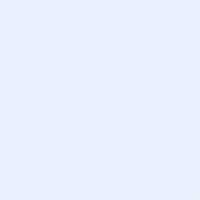 